«Умный город»ИНФОРМАЦИОННАЯ ОСНОВАДЛЯ УПРАВЛЕНИЯ ИНФРАСТРУКТУРОЙ«УМНОГО ГОРОДА»«Разумны горад»ІНФАРМАЦЫЙНАЯ АСНОВАДЛЯ КIРАВАННЯ IНФРАСТРУКТУРАЙ«РАЗУМНАГА ГОРАДА»Настоящий проект стандарта 
не подлежит применению до его утвержденияУДК                                                        ОГКС 01.040.33; 35.020                                                       NEQКлючевые слова: «умный город», информационная основаПредисловиеЦели, основные принципы, положения по государственному регулированию и управлению 
в области технического нормирования и стандартизации установлены Законом Республики Беларусь 
«О техническом нормировании и стандартизации».1 РАЗРАБОТАН открытым акционерным обществом «Гипросвязь» (ОАО «Гипросвязь»)2 УТВЕРЖДЕН И ВВЕДЕН В ДЕЙСТВИЕ постановлением Государственного комитета по стандартизации Республики Беларусь от _____________ 20 ___ № ___3 Настоящий стандарт разработан с учетом основных нормативных положений международного стандарта ISO 37170:2022 «Инфраструктуры умных сообществ – информационная основа для управления инфраструктурой на основе цифровых технологий в умных городах» («Smart community infrastructures – Data framework for infrastructure governance based on digital technology in smart cities», NEQ).4 ВВЕДЕН ВПЕРВЫЕНастоящий стандарт не может быть воспроизведен, тиражирован и распространен без разрешения Государственного комитета по стандартизации Республики БеларусьИздан на русском языкеСодержание1 Область применения	12 Нормативные ссылки	13 Термины и определения	14 Общее положение	25 Классификация данных используемых для управления инфраструктурой «умного города»………………………………………………………………………………	36 Системы управления данными для управления инфраструктурой «умного города»	4Библиография	6ГОСУДАРСТВЕННЫЙ СТАНДАРТ РЕСПУБЛИКИ БЕЛАРУСЬ«Умный город»ИНФОРМАЦИОННАЯ ОСНОВА ДЛЯ УПРАВЛЕНИЯ ИНФРАСТРУКТУРОЙ «УМНОГО ГОРОДА»«Разумны горад»ІНФАРМАЦЫЙНАЯ АСНОВАДЛЯ КIРАВАННЯ IНФРАСТРУКТУРАЙ «РАЗУМНАГА ГОРАДА»Smart city Information base for smart city infrastructure managementДата введения ____________1 Область примененияНастоящий стандарт распространяется на структуру данных для управления инфраструктурой в «умном городе».Настоящий стандарт устанавливает информационную основу для управления инфраструктурой «умного города», необходимую для достижения согласованности при определении функций каждой инфраструктуры с учетом потребностей «умного города».2 Нормативные ссылкиСТБ 2583-2020 Цифровая трансформация. Термины и определенияСТБ 2626-2023 «Умный город». Инфраструктуры «умного города». Интеграция и функционирова-ние. Общие положенияСТБ 2622-2023 «Умный город». Термины и определенияПримечание – При пользовании настоящим стандартом целесообразно проверить действие ссылочных
документов на официальном сайте Национального фонда технических нормативных правовых актов в глобальной компьютерной сети Интернет.Если ссылочные документы заменены (изменены), то при пользовании настоящим стандартом следует руководствоваться действующими взамен документами. Если ссылочные документы отменены без замены, то положение, в котором дана ссылка на них, применяется в части, не затрагивающей эту ссылку.3 Термины и определенияВ настоящем стандарте применяют термины, установленные в СТБ 2626, СТБ 2583, СТБ 1343, СТБ 2583, а также следующие термины с соответствующими определениями:3.1 структура данных: Структура процессов и спецификаций, предназначенных для поддержки сбора, передачи, организации и использования данных прикладными службами.3.2 цифровое управление инфраструктурой: Деятельность, которая координируется и реализуется посредством набора действий, направленных на разработку, реализацию и мониторинг стратегического плана городской инфраструктуры и управления ее данными посредством Интернета вещей, облачных вычислений, мобильного Интернета, геопространственной информации, больших данных и других информационных технологий нового поколения для эффективного управления городской инфраструктурой.Примечания:1. Управление данными согласно [1].2. Цифровое управление включает (но не ограничивается) цифровую стратегию, цифровую политику, цифровые стандарты, цифровые процессы, цифровые процедуры, цифровые роли и инструменты цифрового контроля, введенные в действие для соблюдения нормативных, правовых, рисковых и операционных требований._________________________________________________________________________________Проект, первая редакция3.3 компонент: Часть системы, ограниченная структурными или функциональными аспектами, которая может выполнять независимые подфункции.3.4 событие: Событие, которое может повлиять на результат операции измерения или проверки и которое должно быть зарегистрировано.4 Общие положения4.1 При управлении инфраструктурой «умного города» должен быть определен механизм обмена данными и обеспечен обмен информацией между информационными системами «умного города» и внешней городской системой. 4.2 Механизм обмена данными упрощает обмен информацией между различными информационными системами. Внедрение механизма обмена данными обеспечивает стандартизированный интерфейс, а обмен данными должен соответствовать стандартам обмена информацией, что обеспечивает согласованность информации.4.3 Структура данных для цифрового управления инфраструктурой в «умном городе» должна включать три основных части: приложение, платформа и база данных, как показано на рисунке 1.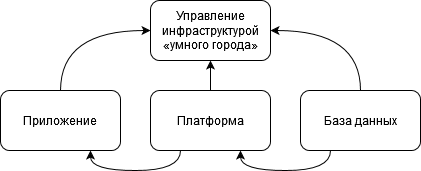 Рисунок 2 – Схема структуры данных для цифрового управления инфраструктурой «умного города»4.4 Для поддержки системы управления данными вводятся базы данных (включая геопространственные базы данных, базы данных событий, базы данных операций и базы данных поддержки работы системы).4.5 Для обеспечения цифровой обработки приложений, система управления данными внедряется и формируется с помощью различных систем для обеспечения управления информацией в замкнутом цикле.4.6 Данные классифицируются и управляются в соответствии с их свойствами. 4.7 Передача и хранение конфиденциальных данных управляются с помощью алгоритма шифрования. Информация должна быть зашифрована и аутентифицирована, исходя из уровня безопасности данных, доступ должен быть зарегистрирован и отслежен. 4.8 Цифровое управление организацией инфраструктуры «умного города», которое находится в подчинении государства, может быть установлено независимое.4.9 Процесс управления инфраструктурой «умного города» является замкнутой системой и включает сбор информации, заполнение дел, рассылку, обработку, обратную связь и проверку, как показано на рисунке 2. 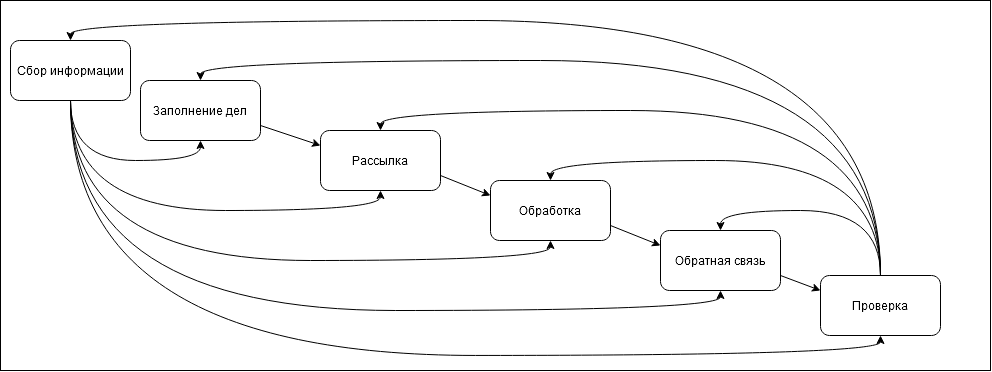 Рисунок 2 – Замкнутая система управления инфраструктурой «умного города»4.10 Отображение и распространение данных, связанных с политикой и деятельностью городского управления и общественности «умного города» должны обеспечивать обратную связь по соответствующим каналам.5 Классификация данных используемых для управления инфраструктурой «умного города»5.1 Геопространственные данные5.1.1 Данные геопространственной структуры «умного города» должны охватывать области административно-территориального деления, транспортного и водного хозяйства, строительства, подземного пространства и их элементов. 5.1.2 Данные геопространственной структуры классифицируются по определенным правилам и поддерживают многоуровневую классификацию и определяемые пользователем правила классификации.5.1.2.1 Данные геопространственной структуры «умного города» включают пространственные характеристики и атрибуты геопространственных элементов «умного города» и должны содержать временные характеристики сбора и/или обновления данных. Пространственные характеристики отображаются в виде точек, линий и плоскостей.5.1.2.2 Атрибутивные характеристики данных геопространственной структуры «умного города» состоят из базовых и расширенных типов атрибутов. Базовые атрибуты данных включают код категории элемента данных, уникальный идентификационный код, имя элемента данных, дату сбора данных и источник данных. Расширенные атрибуты данных определяются на основе индивидуальных характеристик элементов данных.5.1.3 Информация об атрибутах данных систем городских единиц должна включать уникальный идентификационный код, имя, площадь, координаты вершин системы городских единиц и дату сбора данных. 5.1.3.1 Уникальный идентификационный код данных системы городских единиц должен быть закодирован в соответствии с определенными правилами, включая код административно-территориальной единицы и код последовательности сети. 5.1.3.2 Данные системы городских единиц «умного города» должны быть связаны с соответствующими данными, такими как данные геопространственной структуры, данные о событиях и данные администратора сети.5.2 Данные о событии5.2.1 Событие следует классифицировать по определенным правилам, охватывающим компоненты, внешний облик «умного города», окружающую среду и порядок окружающей среды, с поддержкой многоуровневой классификации и пользовательской конфигурации.5.2.2 Событие должно иметь уникальный порядковый номер, который закодирован в соответствии с определенными правилами, такими как код административно-территориальной единицы, классификация, отметка времени и код последовательности события.5.2.3 Атрибуты события должны состоять из основных атрибутов и расширенных атрибутов. Базовый атрибут должен включать серийный номер, название, классификацию, административно-территориальную единицу, сетку единиц, время возникновения и источник данных события. Расширенный атрибут может определяться в соответствии с индивидуальными характеристиками события. Пример содержания атрибутов данных события представлен в таблице 1.Таблица 1 ‒ Содержание данных атрибутов события5.3 Данные операций5.3.1 Данные процесса обработки события должны включать серийный номер события, исполнителя, время обработки, статус и заключения, а также соответствующие видео, изображения, файлы и другую информацию, загруженную во время обработки события.5.3.2 Данные оценки результатов обработки событий должны включать серийный номер события, результаты оценки, исполнителя и время оценки.5.4 Данные, поддержки работы системы5.4.1 Данные конфигурации аутентификации пользователя системы цифрового управления инфраструктурой «умного города» должны включать информацию о группе пользователей, роли пользователя, данные разрешений, ассоциации роли авторизации, ассоциации роли пользователя и ассоциации роли группы.5.4.2 Данные региональной конфигурации инфраструктуры «умного города» должны включать информацию об административных районах на всех уровнях «умного города», включая название района, тип кода и код вышестоящего региона.5.4.3 Данные конфигурации организации инфраструктуры «умного города» должны включать информацию об организациях «умного города», включая название организации, тип кода и код региона.5.4.4 Данные конфигурации рабочего процесса инфраструктуры «умного города» должны включать информацию о конфигурации типа процесса, узла и объекта обработки узла.5.4.5. Данные конфигурации администратора сети управления инфраструктурой «умного города» должны включать код сети, имя и тип сертификата, идентификационный номер, код организационной единицы и другую информацию об администраторе сети.5.4.6 Данные конфигурации, связанные с картой инфраструктуры «умного города», должны включать информационную конфигурацию физического слоя, логического слоя, тематического слоя, элементов карты, определение кода, центральную точку карты по умолчанию, уровень масштабирования карты по умолчанию и режим отображения карты по умолчанию.5.4.7 Данные конфигурации элемента словаря данных инфраструктуры «умного города» должны включать информацию о конфигурации типа компонента, состояния компонента, типа события, уровень события, статус события, источник данных, тип административного региона, тип системы координат и тип сертификата.5.5 Метаданные5.5.1 При сборе, обработке и обновлении всех видов данных в системе данных управления инфраструктурой «умного города» должны быть установлены соответствующие метаданные в соответствии с набором данных, включая метаданные владения управлением, метаданные объекта управления, метаданные иерархической классификации, дополнительные метаданные о данных.5.5.2 Метаданные должны описывать качество содержания и статус данных, а также обеспечивать поддержку управления данными, их извлечения и применения в различных регионах.5.5.3 База данных метаданных должна включать все метаданные, соответствующие базе данных событий, геопространственной базы данных, базе данных операций и базе данных поддержки работы системы. 6 Системы управления данными для управления инфраструктурой «умного города»6.1 Система обновления данных6.6.1 После добавления данных в хранилище базы данных системы управления данными для управления инфраструктурой «умного города» должен быть установлен индекс данных. 6.6.2 После сохранения данных в хранилище базы данных, данные должны проверяться и тестироваться, включая целостность нормализации и логическую непротиворечивость данных, а также устанавливается тестовая спецификация и тестовые документы базы данных.6.6.3 В системе управления данными для управления инфраструктурой «умного города» может быть создана комплексная база данных, включающая базовую базу данных городского управления, мониторинг городских событий, отраслевое приложение городского управления, публичные обращения, мониторинг общественного мнения и другие данные, а содержание построения данных может быть расширено в соответствии с фактическими потребностями.6.6.4 Механизм обновления должен быть установлен для всех типов данных и их метаданных.6.6.5 Частота обновления определятся в соответствии с конкретным типом данных. 6.6.6 Качество обновленных данных не должно быть ниже качества исходных данных. 6.6.7 Все типы обновленных данных должны быть проверены и приняты. 6.6.8 Соответствующая база данных должна обновляться после обновления данных.6.2. Система сбора данных6.2.1 Сбор данных в системе управления данными для управления инфраструктурой «умного города» должен обеспечивать сбор такой информации, как типы событий, идентификационные коды, координаты местоположения и детали описания проблемы.6.2.2 Форма данных должна включать текст, изображение, голос и видео. 6.2.3 Система сбора данных должна поддерживать сжатие данных и составление отчетов, а также пакетное представление нескольких данных.6.3 Система заполненияСистема заполнения системы управления данными для управления инфраструктурой «умного города» должна проверять данные, собранные системой сбора данных, а также принимать сообщения о событиях от населения, и предоставлять дополнительную информацию, такую как сведения о событиях и геопространственную информацию.6.4 Система совместной работыСистема совместной работы системы управления данными для управления инфраструктурой «умного города» должна объединять сбор данных, заполнение, отправку, обработку, обратную связь и проверку, а также обеспечивать синхронизацию информации и совместную работу между системами.6.5 Система мониторингаСистема мониторинга системы управления данными для управления инфраструктурой «умного города» должна отображать информацию в режиме реального времени, которая интегрируется из геопространственных и оперативные данных.6.6 Система геокодированияСистема геокодирования системы управления данными для управления инфраструктурой «умного города» должна предоставлять особое расположение событий и услуг геокодирования, таких как описание адреса, адресный запрос и сопоставление адресов.6.7. Система оценкиСистема оценки системы управления данными для управления инфраструктурой «умного города» должна обеспечивать количественную оценку различных аспектов управления «умным городом», учитывать показатели, относящиеся к сбору данных, заполнению, отправке, обработке, обратной связи и проверке.6.8 Система обслуживания приложенийСистема обслуживания приложений системы управления данными для управления инфраструктурой «умного города» должна учитывать организацию управления, авторизацию и рабочие процессы, для обеспечения управления обслуживанием и эксплуатацией системы. 6.9 Базовая система управления ресурсами данныхБазовая система управления ресурсами данных системы управления данными для управления инфраструктурой «умного города» должна содержать все виды специальных данных для обеспечения поддержки других систем и хранения и обновления геопространственных данных.БиблиографияИсполнителиДиректор ОАО «Гипросвязь»								А.Е. АлексеевНачальниц ЦПИ ОАО «Гипросвязь» 							Д.А.КачанМл.науч.сотр. НИОЦТ ЦПИОАО «Гипросвязь»									К.А. РадкевичГОСУДАРСТВЕННЫЙ СТАНДАРТ
РЕСПУБЛИКИ БЕЛАРУСЬСТБ/ПР___Имя объект недвижимостиКод поляТип поляДлина поляОпределение и диапазон области значенийУсловия/ ограниченияКод событияObjCodeChar10Код классификации событийОНазвание событияObjNameChar30Стандартное название событияОКод административно-территориальной единицыDeptCode1Char10Код административно-территориального разделения мероприятияОНазвание административно-территориальной единицыDeptName1Char60Полное название административно-территориальной единицы, в котором произошло событиеОРасположение событияObjPositionChar100Описание местонахождения где произошло событиеОСистема городских единицBG IDChar15Идентификатор единичной системы событияОКлючО: обязательноКлючО: обязательноКлючО: обязательноКлючО: обязательноКлючО: обязательноКлючО: обязательно[1]ISO/IEC 38505-1:2017Information technology — Governance of IT — Governance of data — Part 1: Application of ISO/IEC 38500 to the governance of data(Информационные технологии. Управление информационными технологиями. Управление данными. Часть 1. Применение ISO/IEC 38500 к управлению данными)